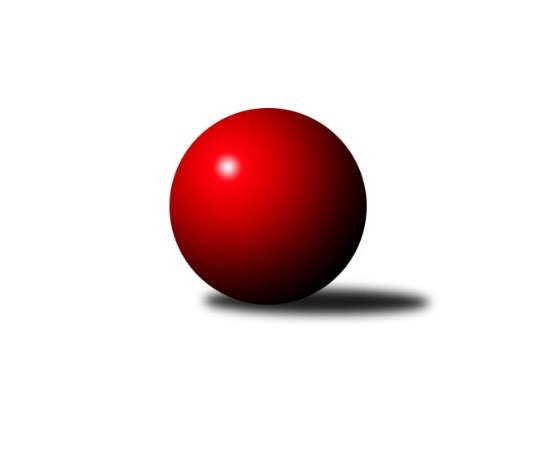 Č.1Ročník 2022/2023	18.9.2022Nejlepšího výkonu v tomto kole: 1935 dosáhlo družstvo: SK Podlužan Prušánky DJihomoravský KP2 jih 2022/2023Výsledky 1. kolaSouhrnný přehled výsledků:SK Podlužan Prušánky D	- SK STAK Domanín 	5:1	1935:1683	7.0:1.0	15.9.TJ Sokol Mistřín D	- SK Baník Ratíškovice D	2:4	1580:1658	5.0:3.0	16.9.TJ Jiskra Kyjov B	- KK Vyškov E	5:1	1645:1637	4.0:4.0	17.9.TJ Sokol Šanov D	- SK Baník Ratíškovice C	6:0	1778:1599	6.5:1.5	17.9.KK Vyškov F	- TJ Sokol Vracov C	5:1	1757:1646	5.0:3.0	18.9.Tabulka družstev:	1.	TJ Sokol Šanov D	1	1	0	0	6.0 : 0.0 	6.5 : 1.5 	 1778	2	2.	SK Podlužan Prušánky D	1	1	0	0	5.0 : 1.0 	7.0 : 1.0 	 1935	2	3.	KK Vyškov F	1	1	0	0	5.0 : 1.0 	5.0 : 3.0 	 1757	2	4.	TJ Jiskra Kyjov B	1	1	0	0	5.0 : 1.0 	4.0 : 4.0 	 1645	2	5.	SK Baník Ratíškovice D	1	1	0	0	4.0 : 2.0 	3.0 : 5.0 	 1658	2	6.	TJ Sokol Kuchařovice	0	0	0	0	0.0 : 0.0 	0.0 : 0.0 	 0	0	7.	TJ Sokol Mistřín D	1	0	0	1	2.0 : 4.0 	5.0 : 3.0 	 1580	0	8.	KK Vyškov E	1	0	0	1	1.0 : 5.0 	4.0 : 4.0 	 1637	0	9.	TJ Sokol Vracov C	1	0	0	1	1.0 : 5.0 	3.0 : 5.0 	 1646	0	10.	SK STAK Domanín	1	0	0	1	1.0 : 5.0 	1.0 : 7.0 	 1683	0	11.	SK Baník Ratíškovice C	1	0	0	1	0.0 : 6.0 	1.5 : 6.5 	 1599	0Podrobné výsledky kola:	 SK Podlužan Prušánky D	1935	5:1	1683	SK STAK Domanín 	Tomáš Slížek	 	 263 	 233 		496 	 2:0 	 401 	 	191 	 210		Jakub Juřík	Antonín Pihar	 	 229 	 202 		431 	 1:1 	 461 	 	219 	 242		Zbyněk Vašina	Filip Benada	 	 258 	 233 		491 	 2:0 	 428 	 	226 	 202		Richard Juřík	Zdeněk Hosaja	 	 276 	 241 		517 	 2:0 	 393 	 	194 	 199		Josef Šlahůnekrozhodčí: Jiří LaukoNejlepší výkon utkání: 517 - Zdeněk Hosaja	 TJ Sokol Mistřín D	1580	2:4	1658	SK Baník Ratíškovice D	Lubomír Kyselka *1	 	 170 	 140 		310 	 0:2 	 453 	 	226 	 227		Jan Minaříček	Daniel Ilčík	 	 234 	 242 		476 	 2:0 	 444 	 	223 	 221		Marcel Šebek	Pavel Pěček	 	 192 	 226 		418 	 2:0 	 378 	 	180 	 198		Antonín Zýbal	Dušan Urubek	 	 195 	 181 		376 	 1:1 	 383 	 	193 	 190		Václav Koplíkrozhodčí:  Vedoucí družstevstřídání: *1 od 51. hodu Václav Luža ml.Nejlepší výkon utkání: 476 - Daniel Ilčík	 TJ Jiskra Kyjov B	1645	5:1	1637	KK Vyškov E	Václav Valenta	 	 217 	 207 		424 	 1:1 	 420 	 	199 	 221		Jaromír Tomiczek	Jindřich Burďák	 	 212 	 198 		410 	 2:0 	 404 	 	207 	 197		Ludmila Tomiczková	Jakub Vančík	 	 214 	 186 		400 	 1:1 	 395 	 	199 	 196		Jiří Alán	Eva Paulíčková	 	 202 	 209 		411 	 0:2 	 418 	 	204 	 214		Milana Alánovározhodčí:  Vedoucí družstevNejlepší výkon utkání: 424 - Václav Valenta	 TJ Sokol Šanov D	1778	6:0	1599	SK Baník Ratíškovice C	Pavel Martinek	 	 222 	 229 		451 	 2:0 	 426 	 	214 	 212		Jakub Mecl	Oldřiška Varmužová	 	 212 	 207 		419 	 1.5:0.5 	 415 	 	208 	 207		Martin Švrček	František Hél	 	 210 	 199 		409 	 1:1 	 408 	 	201 	 207		Karel Mecl	Marta Volfová	 	 266 	 233 		499 	 2:0 	 350 	 	185 	 165		Filip Schreiberrozhodčí:  Vedoucí družstevNejlepší výkon utkání: 499 - Marta Volfová	 KK Vyškov F	1757	5:1	1646	TJ Sokol Vracov C	Lucie Horalíková	 	 232 	 186 		418 	 1:1 	 410 	 	188 	 222		Veronika Presová	Sabina Šebelová *1	 	 190 	 200 		390 	 0:2 	 410 	 	206 	 204		Radek Břečka	Darina Kubíčková	 	 219 	 240 		459 	 2:0 	 428 	 	218 	 210		Ondřej Repík	Vendula Štrajtová	 	 242 	 248 		490 	 2:0 	 398 	 	194 	 204		Martina Nejedlíkovározhodčí:  Vedoucí družstevstřídání: *1 od 51. hodu Aneta VidlářováNejlepší výkon utkání: 490 - Vendula ŠtrajtováPořadí jednotlivců:	jméno hráče	družstvo	celkem	plné	dorážka	chyby	poměr kuž.	Maximum	1.	Zdeněk Hosaja 	SK Podlužan Prušánky D	517.00	319.0	198.0	2.0	1/1	(517)	2.	Marta Volfová 	TJ Sokol Šanov D	499.00	331.0	168.0	5.0	1/1	(499)	3.	Tomáš Slížek 	SK Podlužan Prušánky D	496.00	323.0	173.0	1.0	1/1	(496)	4.	Filip Benada 	SK Podlužan Prušánky D	491.00	312.0	179.0	2.0	1/1	(491)	5.	Vendula Štrajtová 	KK Vyškov F	490.00	338.0	152.0	3.0	1/1	(490)	6.	Daniel Ilčík 	TJ Sokol Mistřín D	476.00	300.0	176.0	5.0	1/1	(476)	7.	Zbyněk Vašina 	SK STAK Domanín 	461.00	303.0	158.0	3.0	1/1	(461)	8.	Darina Kubíčková 	KK Vyškov F	459.00	333.0	126.0	6.0	1/1	(459)	9.	Jan Minaříček 	SK Baník Ratíškovice D	453.00	304.0	149.0	3.0	1/1	(453)	10.	Pavel Martinek 	TJ Sokol Šanov D	451.00	307.0	144.0	4.0	1/1	(451)	11.	Marcel Šebek 	SK Baník Ratíškovice D	444.00	287.0	157.0	6.0	1/1	(444)	12.	Antonín Pihar 	SK Podlužan Prušánky D	431.00	307.0	124.0	5.0	1/1	(431)	13.	Richard Juřík 	SK STAK Domanín 	428.00	294.0	134.0	11.0	1/1	(428)	14.	Ondřej Repík 	TJ Sokol Vracov C	428.00	314.0	114.0	9.0	1/1	(428)	15.	Jakub Mecl 	SK Baník Ratíškovice C	426.00	311.0	115.0	7.0	1/1	(426)	16.	Václav Valenta 	TJ Jiskra Kyjov B	424.00	290.0	134.0	2.0	1/1	(424)	17.	Jaromír Tomiczek 	KK Vyškov E	420.00	305.0	115.0	4.0	1/1	(420)	18.	Oldřiška Varmužová 	TJ Sokol Šanov D	419.00	272.0	147.0	7.0	1/1	(419)	19.	Pavel Pěček 	TJ Sokol Mistřín D	418.00	284.0	134.0	3.0	1/1	(418)	20.	Milana Alánová 	KK Vyškov E	418.00	301.0	117.0	4.0	1/1	(418)	21.	Lucie Horalíková 	KK Vyškov F	418.00	305.0	113.0	11.0	1/1	(418)	22.	Martin Švrček 	SK Baník Ratíškovice C	415.00	291.0	124.0	6.0	1/1	(415)	23.	Eva Paulíčková 	TJ Jiskra Kyjov B	411.00	299.0	112.0	6.0	1/1	(411)	24.	Jindřich Burďák 	TJ Jiskra Kyjov B	410.00	298.0	112.0	8.0	1/1	(410)	25.	Veronika Presová 	TJ Sokol Vracov C	410.00	298.0	112.0	14.0	1/1	(410)	26.	Radek Břečka 	TJ Sokol Vracov C	410.00	298.0	112.0	15.0	1/1	(410)	27.	František Hél 	TJ Sokol Šanov D	409.00	287.0	122.0	8.0	1/1	(409)	28.	Karel Mecl 	SK Baník Ratíškovice C	408.00	304.0	104.0	11.0	1/1	(408)	29.	Ludmila Tomiczková 	KK Vyškov E	404.00	292.0	112.0	6.0	1/1	(404)	30.	Jakub Juřík 	SK STAK Domanín 	401.00	291.0	110.0	11.0	1/1	(401)	31.	Jakub Vančík 	TJ Jiskra Kyjov B	400.00	306.0	94.0	14.0	1/1	(400)	32.	Martina Nejedlíková 	TJ Sokol Vracov C	398.00	301.0	97.0	12.0	1/1	(398)	33.	Jiří Alán 	KK Vyškov E	395.00	298.0	97.0	11.0	1/1	(395)	34.	Josef Šlahůnek 	SK STAK Domanín 	393.00	289.0	104.0	7.0	1/1	(393)	35.	Václav Koplík 	SK Baník Ratíškovice D	383.00	268.0	115.0	9.0	1/1	(383)	36.	Antonín Zýbal 	SK Baník Ratíškovice D	378.00	276.0	102.0	12.0	1/1	(378)	37.	Dušan Urubek 	TJ Sokol Mistřín D	376.00	288.0	88.0	16.0	1/1	(376)	38.	Filip Schreiber 	SK Baník Ratíškovice C	350.00	271.0	79.0	20.0	1/1	(350)Sportovně technické informace:Starty náhradníků:registrační číslo	jméno a příjmení 	datum startu 	družstvo	číslo startu
Hráči dopsaní na soupisku:registrační číslo	jméno a příjmení 	datum startu 	družstvo	Program dalšího kola:2. kolo23.9.2022	pá	18:00	TJ Sokol Šanov D - SK Podlužan Prušánky D	23.9.2022	pá	19:30	TJ Sokol Vracov C - TJ Jiskra Kyjov B	24.9.2022	so	14:00	SK Baník Ratíškovice C - TJ Sokol Mistřín D				SK Baník Ratíškovice D - -- volný los --	25.9.2022	ne	10:00	TJ Sokol Kuchařovice - KK Vyškov F	Nejlepší šestka kola - absolutněNejlepší šestka kola - absolutněNejlepší šestka kola - absolutněNejlepší šestka kola - absolutněNejlepší šestka kola - dle průměru kuželenNejlepší šestka kola - dle průměru kuželenNejlepší šestka kola - dle průměru kuželenNejlepší šestka kola - dle průměru kuželenNejlepší šestka kola - dle průměru kuželenPočetJménoNázev týmuVýkonPočetJménoNázev týmuPrůměr (%)Výkon1xZdeněk HosajaPrušánky D5171xMarta VolfováŠanov D118.624991xMarta VolfováŠanov D4991xZdeněk HosajaPrušánky D115.345171xTomáš SlížekPrušánky D4961xDaniel IlčíkMistřín D115.334761xFilip BenadaPrušánky D4911xVendula ŠtrajtováVyškov F114.224901xVendula ŠtrajtováVyškov F4901xVáclav ValentaKyjov B111.064241xDaniel IlčíkMistřín D4761xTomáš SlížekPrušánky D110.66496